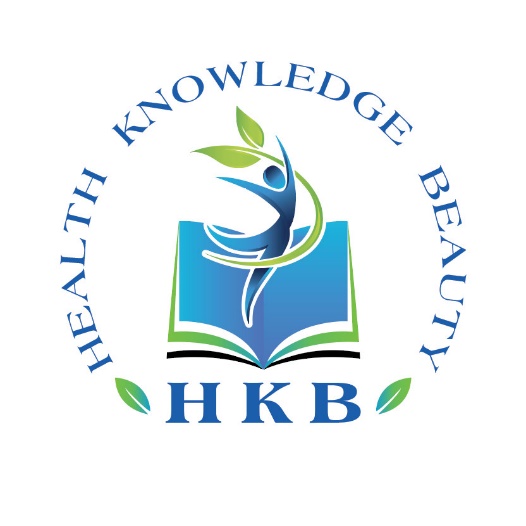 ĐĂNG KÝ CHỨNG NHẬNAPPLICATION FORM  HỆ THỐNG QUẢN LÝ CHẤT LƯỢNGPHÙ HỢP TIÊU ẨN, QUY CHUẨNTHE QUALITY MANAGEMENT SYSTEM IN ACCORDANCE WITH STANDARD, REGULATIONTÊN DOANH NGHIỆP/ NAME OF ORGANIZATION:Tên tiếng Việt/ Vietnamese name:		        .................................................................................................................		        .................................................................................................................	Tên tiếng Anh/ English name:	..................................................................................................................	..................................................................................................................ĐỊA CHỈ, ĐIỆN THOẠI, FAX/ ADDRESS, PHONE, FAX: ..........................................................................................................DÀNH CHO CÔNG TY TNHH TM DV HKB/ FOR ONLY HKB TRADING SERVICE COMPANY LIMITED.A. ĐĂNG KÝ (Phần dành cho khách hàng)/ REGISTRATION (For clients)Nếu Quý Đơn vị có hơn một cơ sở, xin vui lòng hoàn thành trang “Thông tin về các sơ sở bổ sung” cho mỗi cơ sở đó/ If your organization has more than one site, pleases fulfill page of “Additional information regarding the organization” for each site. THÔNG TIN CỦA CƠ SỞ BỔ SUNG/ ADDITIONAL INFORMATION REGARDING THE ORGANIZATION:Chúng tôi xin cam đoan các thông tin trong đăng ký chứng nhận là đúng. Chúng tôi đã hiểu và cam kết thực hiện đầy đủ các yêu cầu của qui định chứng nhận Hệ thống quản lý chất lượng phù hợp tiêu chuẩn, quy chuẩn của Công ty TNHH TM DV HKB/ We assure that all the information in registration certificate is true and correct. We have understanded and committed to fully implement the requirements of the quality manangement system in complying with standard, regulation of HKB Trading Service Company limited.                                                                  Date/ Ngày      tháng     năm                                                                   Đại diện doanh nghiệp/ Representative                                                                (Ký tên, đóng dấu/ Signature and Stamp)      Date/ Ngày       tháng       năm       Người xem xét (ký và ghi rõ tên họ)/						Người phê duyệt/Reviewer (Sign and name)							Approved by:Mã số./ Code:Code:Người xem xét/ Approved by:THÔNG TIN CHUNG/  GENERAL INFORMATIONTHÔNG TIN CHUNG/  GENERAL INFORMATIONTHÔNG TIN CHUNG/  GENERAL INFORMATIONTHÔNG TIN CHUNG/  GENERAL INFORMATIONTHÔNG TIN CHUNG/  GENERAL INFORMATIONTHÔNG TIN CHUNG/  GENERAL INFORMATIONTÊN TỔ CHỨCName of organizationTiếng Việt/  Vietnamese:Tiếng Việt/  Vietnamese:Tiếng Việt/  Vietnamese:Tiếng Việt/  Vietnamese:Tiếng Việt/  Vietnamese:TÊN TỔ CHỨCName of organizationTiếng Anh/  English:Tiếng Anh/  English:Tiếng Anh/  English:Tiếng Anh/  English:Tiếng Anh/  English:ĐỊA CHỈ Address Địa chỉ/ Address: Địa chỉ/ Address: Địa chỉ/ Address: Địa chỉ/ Address: Địa chỉ/ Address: ĐỊA CHỈ Address ĐẠI DIỆN TỔ CHỨCRepresentative of organizationHọ và tên/ Full name:   Họ và tên/ Full name:   Họ và tên/ Full name:   Họ và tên/ Full name:   Họ và tên/ Full name:   ĐẠI DIỆN TỔ CHỨCRepresentative of organizationChức vụ/ Position: Chức vụ/ Position: Chức vụ/ Position: Chức vụ/ Position: Chức vụ/ Position: ĐẠI DIỆN TỔ CHỨCRepresentative of organizationTel: Fax: Fax: Email:Email:NGƯỜI LIÊN HỆContact personHọ và tên/ Full name:   Họ và tên/ Full name:   Họ và tên/ Full name:   Họ và tên/ Full name:   Họ và tên/ Full name:   NGƯỜI LIÊN HỆContact personChức vụ/ Position: Chức vụ/ Position: Chức vụ/ Position: Chức vụ/ Position: Chức vụ/ Position: NGƯỜI LIÊN HỆContact personTel: Fax: Fax: Email:Email:NGÀY THÀNH LẬPEstablishment dateLOẠI HÌNH TỔ CHỨCType of business Quốc doanh/State-owned   Tư nhân/Private company Tư nhân/Private company Tư nhân/Private company Cổ phần (TNHH)/Joint-stock (Limited)LOẠI HÌNH TỔ CHỨCType of business Cổ phầnJoint-stock enterprise   Liên doanh/Joint-venture   Liên doanh/Joint-venture   Liên doanh/Joint-venture   Thành phần khác/Others  SỐ LƯỢNG CÁN BỘ            NHÂN VIÊNNumber of staff- Tổng số CBNV trong hệ thống quản lý chất lượng/  All staff present in the quality management system:(bao gồm những người phải áp dụng các quy trình, hướng dẫn của hệ thống quản lý chất lượng/  including people that applied for the procedures, instruction of the quality management system):- Tổng số CBNV trong hệ thống quản lý chất lượng/  All staff present in the quality management system:(bao gồm những người phải áp dụng các quy trình, hướng dẫn của hệ thống quản lý chất lượng/  including people that applied for the procedures, instruction of the quality management system):- Tổng số CBNV trong hệ thống quản lý chất lượng/  All staff present in the quality management system:(bao gồm những người phải áp dụng các quy trình, hướng dẫn của hệ thống quản lý chất lượng/  including people that applied for the procedures, instruction of the quality management system):- Tổng số CBNV trong hệ thống quản lý chất lượng/  All staff present in the quality management system:(bao gồm những người phải áp dụng các quy trình, hướng dẫn của hệ thống quản lý chất lượng/  including people that applied for the procedures, instruction of the quality management system):- Tổng số CBNV trong hệ thống quản lý chất lượng/  All staff present in the quality management system:(bao gồm những người phải áp dụng các quy trình, hướng dẫn của hệ thống quản lý chất lượng/  including people that applied for the procedures, instruction of the quality management system):SỐ LƯỢNG CÁN BỘ            NHÂN VIÊNNumber of staff- Trong đó, số nhân viên trực tiếp sản xuất là/  In which, number of staff directly work in the production area:………….- Trong đó, số nhân viên trực tiếp sản xuất là/  In which, number of staff directly work in the production area:………….- Trong đó, số nhân viên trực tiếp sản xuất là/  In which, number of staff directly work in the production area:………….- Trong đó, số nhân viên trực tiếp sản xuất là/  In which, number of staff directly work in the production area:………….- Trong đó, số nhân viên trực tiếp sản xuất là/  In which, number of staff directly work in the production area:………….SỐ LƯỢNG CÁN BỘ            NHÂN VIÊNNumber of staff- Nếu sản xuất theo ca, số nhân viên trong từng ca là/  If production procedure is worked in acording to the period of duty, the number of people in each period of duty will be as following:          -  Ca  1/ the 1st period:                            -  Ca  2/ the 2nd period:                        -  Ca  3/ the 3rd period: - Nếu sản xuất theo ca, số nhân viên trong từng ca là/  If production procedure is worked in acording to the period of duty, the number of people in each period of duty will be as following:          -  Ca  1/ the 1st period:                            -  Ca  2/ the 2nd period:                        -  Ca  3/ the 3rd period: - Nếu sản xuất theo ca, số nhân viên trong từng ca là/  If production procedure is worked in acording to the period of duty, the number of people in each period of duty will be as following:          -  Ca  1/ the 1st period:                            -  Ca  2/ the 2nd period:                        -  Ca  3/ the 3rd period: - Nếu sản xuất theo ca, số nhân viên trong từng ca là/  If production procedure is worked in acording to the period of duty, the number of people in each period of duty will be as following:          -  Ca  1/ the 1st period:                            -  Ca  2/ the 2nd period:                        -  Ca  3/ the 3rd period: - Nếu sản xuất theo ca, số nhân viên trong từng ca là/  If production procedure is worked in acording to the period of duty, the number of people in each period of duty will be as following:          -  Ca  1/ the 1st period:                            -  Ca  2/ the 2nd period:                        -  Ca  3/ the 3rd period: LOẠI HÌNH CHỨNG NHẬNTypes of certification Chứng nhận lần đầu/  the first certification   Chứng nhận lần đầu/  the first certification   Chứng nhận lần đầu/  the first certification   Chứng nhận lần đầu/  the first certification   Chứng nhận lần đầu/  the first certification  LOẠI HÌNH CHỨNG NHẬNTypes of certification Chứng nhận mở rộng/  extending certification Chứng nhận mở rộng/  extending certification Chứng nhận mở rộng/  extending certification Chứng nhận mở rộng/  extending certification Chứng nhận mở rộng/  extending certificationLOẠI HÌNH CHỨNG NHẬNTypes of certification Chứng nhận lại/  re- certification   Chứng nhận lại/  re- certification   Chứng nhận lại/  re- certification   Chứng nhận lại/  re- certification   Chứng nhận lại/  re- certification  TIÊU CHUẨN CHỨNG NHẬNStandard of certificationTIÊU CHUẨN CHỨNG NHẬNStandard of certificationNếu có điều khoản trong tiêu chuẩn không áp dụng ,ghi rõ điều khoản không áp dụng/ If there is the article that is not applicable into the standard, please specify more details:Nếu có điều khoản trong tiêu chuẩn không áp dụng ,ghi rõ điều khoản không áp dụng/ If there is the article that is not applicable into the standard, please specify more details:Nếu có điều khoản trong tiêu chuẩn không áp dụng ,ghi rõ điều khoản không áp dụng/ If there is the article that is not applicable into the standard, please specify more details:Nếu có điều khoản trong tiêu chuẩn không áp dụng ,ghi rõ điều khoản không áp dụng/ If there is the article that is not applicable into the standard, please specify more details:Nếu có điều khoản trong tiêu chuẩn không áp dụng ,ghi rõ điều khoản không áp dụng/ If there is the article that is not applicable into the standard, please specify more details:LĨNH VỰC ĐĂNG KÝ CHỨNG NHẬNScope of registrationLĨNH VỰC ĐĂNG KÝ CHỨNG NHẬNScope of registrationDOANH NGHIỆP ĐÃ ÁP DỤNG HỆ THỐNG QUẢN LÝOrganization has applied the manangement system       Đã/ Already      Đã/ Already     Chưa/ Not yet     Chưa/ Not yet     Chưa/ Not yet DOANH NGHIỆP ĐÃ ÁP DỤNG HỆ THỐNG QUẢN LÝOrganization has applied the manangement system  Nếu có ghi tiêu chuẩn/ If yes, please indicate more details of standards:Nếu có ghi tiêu chuẩn/ If yes, please indicate more details of standards:Nếu có ghi tiêu chuẩn/ If yes, please indicate more details of standards:Nếu có ghi tiêu chuẩn/ If yes, please indicate more details of standards:Nếu có ghi tiêu chuẩn/ If yes, please indicate more details of standards:THỜI GIAN ĐỀ NGHỊ ĐÁNH GIÁExpected time for inspectionNếu Văn phòng và nơi sản xuất không cùng địa chỉ, đề nghị cho biết vị trí và khoảng cách giữa các địa điểm và số nhân viên tham gia quá trình tạo sản phẩm trong mỗi địa điểmIf the office and production area are not the same place, please show the location and distance among the sites and the number of staff during the production for each siteNếu Văn phòng và nơi sản xuất không cùng địa chỉ, đề nghị cho biết vị trí và khoảng cách giữa các địa điểm và số nhân viên tham gia quá trình tạo sản phẩm trong mỗi địa điểmIf the office and production area are not the same place, please show the location and distance among the sites and the number of staff during the production for each siteĐịa điểm 1/ Production site 1:   số CBNV/ the number of staff:................       Khoảng cách tới địa điểm/ Distance from production area to office address: ............KmĐịa chỉ/ Address:Địa điểm 2/ Production site 2:   số CBNV/ the number of staff:................       Khoảng cách tới địa điểm/ Distance from production area to office address: ............KmĐịa chỉ/ Address:Địa điểm 1/ Production site 1:   số CBNV/ the number of staff:................       Khoảng cách tới địa điểm/ Distance from production area to office address: ............KmĐịa chỉ/ Address:Địa điểm 2/ Production site 2:   số CBNV/ the number of staff:................       Khoảng cách tới địa điểm/ Distance from production area to office address: ............KmĐịa chỉ/ Address:Địa điểm 1/ Production site 1:   số CBNV/ the number of staff:................       Khoảng cách tới địa điểm/ Distance from production area to office address: ............KmĐịa chỉ/ Address:Địa điểm 2/ Production site 2:   số CBNV/ the number of staff:................       Khoảng cách tới địa điểm/ Distance from production area to office address: ............KmĐịa chỉ/ Address:2.  THÔNG TIN VỀ SẢN PHẨM/ INFORMATION OF PRODUCT:2.  THÔNG TIN VỀ SẢN PHẨM/ INFORMATION OF PRODUCT:2.  THÔNG TIN VỀ SẢN PHẨM/ INFORMATION OF PRODUCT:2.  THÔNG TIN VỀ SẢN PHẨM/ INFORMATION OF PRODUCT:2.  THÔNG TIN VỀ SẢN PHẨM/ INFORMATION OF PRODUCT:Sản phẩm đăng ký chứng nhận Product is registered for certificationNhãn hiệu thương mạiCommercial BrandNhãn hiệu thương mạiCommercial BrandTiêu chuẩn áp dụngApplied for standardSản lượng hàng nămEstimated annual yieldThị trường tiêu thụ chính/ The main market(s) is going to be sold:Thị trường tiêu thụ chính/ The main market(s) is going to be sold:Thị trường tiêu thụ chính/ The main market(s) is going to be sold:Thị trường tiêu thụ chính/ The main market(s) is going to be sold:Thị trường tiêu thụ chính/ The main market(s) is going to be sold:Tên gọi cơ sở/ Name of site:Tên gọi cơ sở/ Name of site:Tên gọi cơ sở/ Name of site:Địa chỉ cơ sở/ Address of site: Địa chỉ cơ sở/ Address of site: Địa chỉ cơ sở/ Address of site: Số điện thoại/ Tel no.:          Số Fax/ Fax no:Số điện thoại/ Tel no.:          Số Fax/ Fax no:Số năm (thời gian) ở địa điểm này/How many year (period time) at this site:Lĩnh vực đăng ký chứng nhận/ Scope of registration:Lĩnh vực đăng ký chứng nhận/ Scope of registration:Lĩnh vực đăng ký chứng nhận/ Scope of registration:Tiêu chuẩn chứng nhận/ Standard of certification:Tiêu chuẩn chứng nhận/ Standard of certification:Tiêu chuẩn chứng nhận/ Standard of certification:Đại diện/Người quản lý chất lượngRepresentative of the quality management/Manager:Số điện thoại/ Tel no.:Số điện thoại/ Tel no.:Người liên hệ chính cho đánh giá/Main contact person for audit:Số điện thoại/ Tel no.:Số điện thoại/ Tel no.:Tổng diện tích của cơ sởTotal area of site:Số cán bộ nhân viên của cơ sởNumber of staff:Số cán bộ nhân viên của cơ sởNumber of staff:Hoạt động theo ca/ Product according to the period of duty:       Có/ Yes            Không/ NoGiờ làm việc hàng ngàyWorking hours per day:Giờ làm việc hàng ngàyWorking hours per day:B. XEM XÉT ĐĂNG KÝ CHỨNG NHẬN (Phần dành cho công ty)/CONSIDERATION OF REGISTRATION CERTIFICATES (For the company)B. XEM XÉT ĐĂNG KÝ CHỨNG NHẬN (Phần dành cho công ty)/CONSIDERATION OF REGISTRATION CERTIFICATES (For the company)B. XEM XÉT ĐĂNG KÝ CHỨNG NHẬN (Phần dành cho công ty)/CONSIDERATION OF REGISTRATION CERTIFICATES (For the company)B. XEM XÉT ĐĂNG KÝ CHỨNG NHẬN (Phần dành cho công ty)/CONSIDERATION OF REGISTRATION CERTIFICATES (For the company)B. XEM XÉT ĐĂNG KÝ CHỨNG NHẬN (Phần dành cho công ty)/CONSIDERATION OF REGISTRATION CERTIFICATES (For the company)B. XEM XÉT ĐĂNG KÝ CHỨNG NHẬN (Phần dành cho công ty)/CONSIDERATION OF REGISTRATION CERTIFICATES (For the company)B. XEM XÉT ĐĂNG KÝ CHỨNG NHẬN (Phần dành cho công ty)/CONSIDERATION OF REGISTRATION CERTIFICATES (For the company)B. XEM XÉT ĐĂNG KÝ CHỨNG NHẬN (Phần dành cho công ty)/CONSIDERATION OF REGISTRATION CERTIFICATES (For the company)B. XEM XÉT ĐĂNG KÝ CHỨNG NHẬN (Phần dành cho công ty)/CONSIDERATION OF REGISTRATION CERTIFICATES (For the company)B. XEM XÉT ĐĂNG KÝ CHỨNG NHẬN (Phần dành cho công ty)/CONSIDERATION OF REGISTRATION CERTIFICATES (For the company)B. XEM XÉT ĐĂNG KÝ CHỨNG NHẬN (Phần dành cho công ty)/CONSIDERATION OF REGISTRATION CERTIFICATES (For the company)1/ CÁC THÔNG TIN CHUNG/ GENERAL INFORMATION                   Mã số/ Code:1/ CÁC THÔNG TIN CHUNG/ GENERAL INFORMATION                   Mã số/ Code:1/ CÁC THÔNG TIN CHUNG/ GENERAL INFORMATION                   Mã số/ Code:1/ CÁC THÔNG TIN CHUNG/ GENERAL INFORMATION                   Mã số/ Code:1/ CÁC THÔNG TIN CHUNG/ GENERAL INFORMATION                   Mã số/ Code:1/ CÁC THÔNG TIN CHUNG/ GENERAL INFORMATION                   Mã số/ Code:1/ CÁC THÔNG TIN CHUNG/ GENERAL INFORMATION                   Mã số/ Code:1/ CÁC THÔNG TIN CHUNG/ GENERAL INFORMATION                   Mã số/ Code:1/ CÁC THÔNG TIN CHUNG/ GENERAL INFORMATION                   Mã số/ Code:1/ CÁC THÔNG TIN CHUNG/ GENERAL INFORMATION                   Mã số/ Code:1/ CÁC THÔNG TIN CHUNG/ GENERAL INFORMATION                   Mã số/ Code:Lĩnh vực hoạt động/Scope of operationLĩnh vực hoạt động/Scope of operationLĩnh vực hoạt động/Scope of operationTiêu chuẩn áp dụng/Applied for standardTiêu chuẩn áp dụng/Applied for standardTiêu chuẩn áp dụng/Applied for standardLoại hình chứng nhận/Types of certificationLoại hình chứng nhận/Types of certificationLoại hình chứng nhận/Types of certification  Chứng  nhận lần đầu/ the first certificate                   Chứng  nhận lần đầu/ the first certificate                   Chứng  nhận mở rộng/ extending certificate               Chứng  nhận mở rộng/ extending certificate               Chứng  nhận mở rộng/ extending certificate               Chứng  nhận mở rộng/ extending certificate               Chứng nhận lại/ re-certificate                 Chứng nhận lại/ re-certificate               2/ SỐ CÔNG/NUMBER OF WORKING DAYS:2/ SỐ CÔNG/NUMBER OF WORKING DAYS:Tổng số địa điểm trong hệ thống/All sites in the system:Số địa điểm cần đánh giá chứng nhận/Number of sites need to be inspection:Số địa điểm cần đánh giá giám sát/Number of sites need to be surveillance inspection:Số công đánh giá ch. nhận/Number of working days in the inspection:Số công đánh giá giám sát/Number of working days in the surveillance inspection::   Tổng số địa điểm trong hệ thống/All sites in the system:Số địa điểm cần đánh giá chứng nhận/Number of sites need to be inspection:Số địa điểm cần đánh giá giám sát/Number of sites need to be surveillance inspection:Số công đánh giá ch. nhận/Number of working days in the inspection:Số công đánh giá giám sát/Number of working days in the surveillance inspection::   Tổng số địa điểm trong hệ thống/All sites in the system:Số địa điểm cần đánh giá chứng nhận/Number of sites need to be inspection:Số địa điểm cần đánh giá giám sát/Number of sites need to be surveillance inspection:Số công đánh giá ch. nhận/Number of working days in the inspection:Số công đánh giá giám sát/Number of working days in the surveillance inspection::   Tổng số địa điểm trong hệ thống/All sites in the system:Số địa điểm cần đánh giá chứng nhận/Number of sites need to be inspection:Số địa điểm cần đánh giá giám sát/Number of sites need to be surveillance inspection:Số công đánh giá ch. nhận/Number of working days in the inspection:Số công đánh giá giám sát/Number of working days in the surveillance inspection::   Tổng số địa điểm trong hệ thống/All sites in the system:Số địa điểm cần đánh giá chứng nhận/Number of sites need to be inspection:Số địa điểm cần đánh giá giám sát/Number of sites need to be surveillance inspection:Số công đánh giá ch. nhận/Number of working days in the inspection:Số công đánh giá giám sát/Number of working days in the surveillance inspection::   Tổng số địa điểm trong hệ thống/All sites in the system:Số địa điểm cần đánh giá chứng nhận/Number of sites need to be inspection:Số địa điểm cần đánh giá giám sát/Number of sites need to be surveillance inspection:Số công đánh giá ch. nhận/Number of working days in the inspection:Số công đánh giá giám sát/Number of working days in the surveillance inspection::   Tổng số địa điểm trong hệ thống/All sites in the system:Số địa điểm cần đánh giá chứng nhận/Number of sites need to be inspection:Số địa điểm cần đánh giá giám sát/Number of sites need to be surveillance inspection:Số công đánh giá ch. nhận/Number of working days in the inspection:Số công đánh giá giám sát/Number of working days in the surveillance inspection::   Tổng số địa điểm trong hệ thống/All sites in the system:Số địa điểm cần đánh giá chứng nhận/Number of sites need to be inspection:Số địa điểm cần đánh giá giám sát/Number of sites need to be surveillance inspection:Số công đánh giá ch. nhận/Number of working days in the inspection:Số công đánh giá giám sát/Number of working days in the surveillance inspection::   Tổng số địa điểm trong hệ thống/All sites in the system:Số địa điểm cần đánh giá chứng nhận/Number of sites need to be inspection:Số địa điểm cần đánh giá giám sát/Number of sites need to be surveillance inspection:Số công đánh giá ch. nhận/Number of working days in the inspection:Số công đánh giá giám sát/Number of working days in the surveillance inspection::   3/ KIẾN NGHỊ CHUYÊN GIA/ AUDITOR SUGGESTIONS                  3/ KIẾN NGHỊ CHUYÊN GIA/ AUDITOR SUGGESTIONS                  3/ KIẾN NGHỊ CHUYÊN GIA/ AUDITOR SUGGESTIONS                  3/ KIẾN NGHỊ CHUYÊN GIA/ AUDITOR SUGGESTIONS                  3/ KIẾN NGHỊ CHUYÊN GIA/ AUDITOR SUGGESTIONS                  3/ KIẾN NGHỊ CHUYÊN GIA/ AUDITOR SUGGESTIONS                  3/ KIẾN NGHỊ CHUYÊN GIA/ AUDITOR SUGGESTIONS                  3/ KIẾN NGHỊ CHUYÊN GIA/ AUDITOR SUGGESTIONS                  3/ KIẾN NGHỊ CHUYÊN GIA/ AUDITOR SUGGESTIONS                  3/ KIẾN NGHỊ CHUYÊN GIA/ AUDITOR SUGGESTIONS                  3/ KIẾN NGHỊ CHUYÊN GIA/ AUDITOR SUGGESTIONS                  STT/No.Họ và tên /Full nameHọ và tên /Full nameHọ và tên /Full nameCơ quan /OrganizationCơ quan /OrganizationCodeTình trạng đăng ký /Registered statusTình trạng đăng ký /Registered statusTình trạng đăng ký /Registered statusSố đăng ký /Registered number4/ XEM XÉT KHẢ NĂNG ĐÁP ỨNG/ CONSIDERATION OF THE ABILITY TO APPLY4/ XEM XÉT KHẢ NĂNG ĐÁP ỨNG/ CONSIDERATION OF THE ABILITY TO APPLY4/ XEM XÉT KHẢ NĂNG ĐÁP ỨNG/ CONSIDERATION OF THE ABILITY TO APPLY4/ XEM XÉT KHẢ NĂNG ĐÁP ỨNG/ CONSIDERATION OF THE ABILITY TO APPLY4/ XEM XÉT KHẢ NĂNG ĐÁP ỨNG/ CONSIDERATION OF THE ABILITY TO APPLY4/ XEM XÉT KHẢ NĂNG ĐÁP ỨNG/ CONSIDERATION OF THE ABILITY TO APPLY4/ XEM XÉT KHẢ NĂNG ĐÁP ỨNG/ CONSIDERATION OF THE ABILITY TO APPLY4/ XEM XÉT KHẢ NĂNG ĐÁP ỨNG/ CONSIDERATION OF THE ABILITY TO APPLY4/ XEM XÉT KHẢ NĂNG ĐÁP ỨNG/ CONSIDERATION OF THE ABILITY TO APPLY4/ XEM XÉT KHẢ NĂNG ĐÁP ỨNG/ CONSIDERATION OF THE ABILITY TO APPLY4/ XEM XÉT KHẢ NĂNG ĐÁP ỨNG/ CONSIDERATION OF THE ABILITY TO APPLYSTT/No.Tiêu chí xem xét /Consideration criteriaTiêu chí xem xét /Consideration criteriaTiêu chí xem xét /Consideration criteriaYêu cầu/ RequirementsYêu cầu/ RequirementsĐáp ứng/ ComplianceĐáp ứng/ ComplianceKhôngđáp ứng/ Non-complianceKhôngđáp ứng/ Non-complianceLý do/ Reason1Tiêu chuẩn đánh giá/Standard for inspectionTiêu chuẩn đánh giá/Standard for inspectionTiêu chuẩn đánh giá/Standard for inspection2Hệ thống đảm bảo chất lượng/ The quality assurance systemHệ thống đảm bảo chất lượng/ The quality assurance systemHệ thống đảm bảo chất lượng/ The quality assurance system5/ KẾT LUẬN/ SOLUTION:      Đủ điều kiện đánh giá CN/ Eligible to be inspection   Cần xây dựng lại hệ thống/ Need to re-build the system          Chưa đủ điều kiện chứng nhận/ Ineligible for inspection           Các kiến nghị khác/ Other suggestions:5/ KẾT LUẬN/ SOLUTION:      Đủ điều kiện đánh giá CN/ Eligible to be inspection   Cần xây dựng lại hệ thống/ Need to re-build the system          Chưa đủ điều kiện chứng nhận/ Ineligible for inspection           Các kiến nghị khác/ Other suggestions:5/ KẾT LUẬN/ SOLUTION:      Đủ điều kiện đánh giá CN/ Eligible to be inspection   Cần xây dựng lại hệ thống/ Need to re-build the system          Chưa đủ điều kiện chứng nhận/ Ineligible for inspection           Các kiến nghị khác/ Other suggestions:5/ KẾT LUẬN/ SOLUTION:      Đủ điều kiện đánh giá CN/ Eligible to be inspection   Cần xây dựng lại hệ thống/ Need to re-build the system          Chưa đủ điều kiện chứng nhận/ Ineligible for inspection           Các kiến nghị khác/ Other suggestions:5/ KẾT LUẬN/ SOLUTION:      Đủ điều kiện đánh giá CN/ Eligible to be inspection   Cần xây dựng lại hệ thống/ Need to re-build the system          Chưa đủ điều kiện chứng nhận/ Ineligible for inspection           Các kiến nghị khác/ Other suggestions:5/ KẾT LUẬN/ SOLUTION:      Đủ điều kiện đánh giá CN/ Eligible to be inspection   Cần xây dựng lại hệ thống/ Need to re-build the system          Chưa đủ điều kiện chứng nhận/ Ineligible for inspection           Các kiến nghị khác/ Other suggestions:5/ KẾT LUẬN/ SOLUTION:      Đủ điều kiện đánh giá CN/ Eligible to be inspection   Cần xây dựng lại hệ thống/ Need to re-build the system          Chưa đủ điều kiện chứng nhận/ Ineligible for inspection           Các kiến nghị khác/ Other suggestions:5/ KẾT LUẬN/ SOLUTION:      Đủ điều kiện đánh giá CN/ Eligible to be inspection   Cần xây dựng lại hệ thống/ Need to re-build the system          Chưa đủ điều kiện chứng nhận/ Ineligible for inspection           Các kiến nghị khác/ Other suggestions:5/ KẾT LUẬN/ SOLUTION:      Đủ điều kiện đánh giá CN/ Eligible to be inspection   Cần xây dựng lại hệ thống/ Need to re-build the system          Chưa đủ điều kiện chứng nhận/ Ineligible for inspection           Các kiến nghị khác/ Other suggestions:5/ KẾT LUẬN/ SOLUTION:      Đủ điều kiện đánh giá CN/ Eligible to be inspection   Cần xây dựng lại hệ thống/ Need to re-build the system          Chưa đủ điều kiện chứng nhận/ Ineligible for inspection           Các kiến nghị khác/ Other suggestions:5/ KẾT LUẬN/ SOLUTION:      Đủ điều kiện đánh giá CN/ Eligible to be inspection   Cần xây dựng lại hệ thống/ Need to re-build the system          Chưa đủ điều kiện chứng nhận/ Ineligible for inspection           Các kiến nghị khác/ Other suggestions: